Reglas del juegoponer figuritas en „Salida“echar el dado (würfeln)si llegas al campo de un verbo conjuga la forma correspondiente del verbo: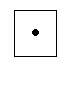 yo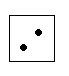 tú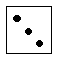 él, ella, Ud.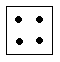 nosotros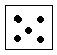 vosotros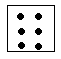 ellos, ellas, Uds.si aciertas (wenn du es richtig machst) echa el dado otra vez, si no aciertas hay que retroceder (zurückgehen) a la última posiciónhay que llegar exactamente a „Meta“ (si tienes demasiados puntos tienes que ir en la otra dirección e intentar de nuevo la próxima vez)SALIDAtenerserdecirdesper-tarseofreceracostar-seescribirpedirsentirpoderdecirvolverencon-trardardecirsabertenerseguirverhacervolverpedirsaberMETAponerirdarencon-trarseperderquererpensarirseconocerpodersentirponersaberhacer